Makale Başlığı - Kocaeli Üniversitesi Fen Bilimleri Dergisi'nde Yayınlanmak Üzere Kabul Edilen Makaleler İçin Son Gönderi ŞablonuArticle Title - Final Submission Template for Papers Accepted for Publishing in “Kocaeli Üniversitesi Fen Bilimleri Dergisi” H. Hakan GUREL 1, Murat HOSOZ 2,*1 Bölüm, Kurum İsmi, Şehir, Posta Kodu, Ülke, ORCID: XXXX-XXXX-XXXX-XXXX2 Department, Institute Name, City, Postal Code, Country, ORCID: XXXX-XXXX-XXXX-XXXX1. GirişBu bölümde çalışmanın amacı belirtilmeli ve çalışmanın önemi açıklanmalıdır. Çok geniş bir literatür bilgisi vermekten kaçınılmalı bunun yerine sadece ele alınan konunun arka plan bilgisi belli bir yönüyle özet olarak sunulmalıdır. Makale metni anlaşılır net ifadelerden oluşan ve numaralandırılmış kısa başlıklar ile bölümlere ayrılmalıdır. Gerek duyulursa bölümler daha alt bölümlere ayrılabilir. Bölümler ve alt bölümler (1.1 (sonrasında 1.1.1, 1.1.2, ...), 1.2, vb.) numaralandırılmalıdır. Her yeni bölüm ve alt bölüm başlıkları ayrı bir satırdan başlatılmalıdır. * Sorumlu Yazar : mhosoz@kocaeli.edu.tr Tel.: +90 262 3032279;  Fax: +90 262 3032203.Kaynak gösterimleri köşeli parantez içerisinde ardışık olarak numaralandırılmalıdır [1]. Cümledeki noktalama işaretleri parantezlerden sonra kullanılmalıdır [2]. [1], [2], [3] gibi birden fazla referans toplu olarak aynı yerde verilecekse [1−3] şeklinde gösterilmelidir. Kaynak numaraları cümle sonunda burada gösterildiği gibi kullanılmalıdır [4]. Cümle başları hariç ‘Kaynak [4]’ şeklinde kullanılmamalıdır.2. Malzeme ve YöntemBu bölümde, giriş bölümünde sorulan soruları cevaplamak için neler yapıldığı ayrıntılı olarak açıklanmalı.Ayrıca burada anlatılanlar yapmış olduğunuz deneylerin tamamen aynı şekilde tekrarlanmasına ve çalışmanın tam bir şekilde değerlendirilmesine imkân sağlayacak ölçüde yeterli detay ve referansı içermelidir.Tablolar metindeki görünüm sırasına göre ardışık olarak numaralandırılmalı ve tablo açıklamaları tablo numarası ile birlikte tablonun üzerinde yer almalıdır. Şekiller metindeki görünüm sırasına uygun olarak numaralandırılmış ve şeklin hemen altında yer alan açıklaması ile birlikte verilmelidir. Açıklamalar şekil veya tablonun sol ve sağ sınırları arasında iki yana yaslı olarak yazılmalıdır. Şekiller ve tablolar onların ilk bahsedildiği paragrafa yakın olacak biçimde metinde yerleştirilmelidir. Eğer bir kolon genişliği şekil veya tablo için yeterli olmazsa her iki kolon birleştirilerek aşağıdaki gibi gösterilebilir. Tablo 1. Araçların özellikleri    Her şekil ve tablo için metin içerisinde atıf yapılmalıdır. Şekildeki karakterler rahatlıkla okunabilecek ölçüde büyük ve belirgin olmalıdır. Kısaltmalar, metinde ilk geçen yerde açıklanmalıdır. Makalenin başlığı herhangi bir kısaltma içermemelidir.Denklemler sol marjine yaslı olmalı ve her denklem ardışık olarak numaralandırılmalıdır. Denklem numaraları denklemle aynı hizada ve sağ marjine yaslı olarak parantez içerisinde Eş.(1) şeklinde gösterilmelidir. Her denklemdeki sembollerin anlamları denklemden sonraki ilk paragrafta verilmelidir.    	           (1)burada hevap ,out ve hevap,in sırasıyla evaporatörün giriş ve çıkışındaki soğutucu özel enltalpi değerleridir ve ṁr  soğutucu kütle akış oranını gösterir.Tüm makalede yalnızca Uluslararası Birimler (SI) kullanılmalıdır. 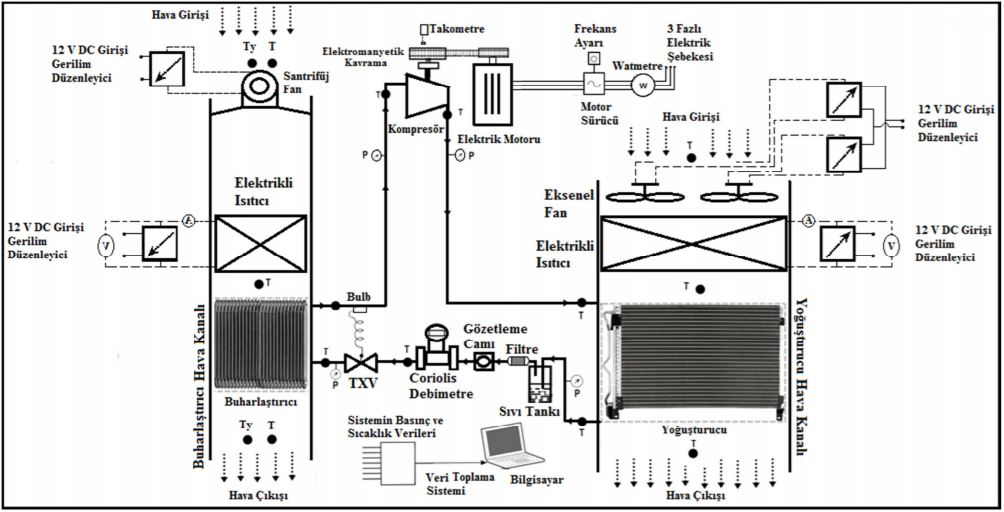       Şekil 1. Deneysel otomobil iklimlendirme sisteminin şeması.       Tablo 2. Kompresörün özellikleri.3. Bulgular ve TartışmaBu bölümde elde edilen bulgular önemli verilerin yorumlarıyla birlikte anlatılmalıdır. Tablo ve şekiller bu bölümde yaygın bir şekilde kullanılabilir. Onların biçimsel özellikleri yukarıda gösterildiği gibi olmalıdır.Marjin değerleri ve dolgu miktarları bu taslakta gösterildiği gibi olmalıdır. 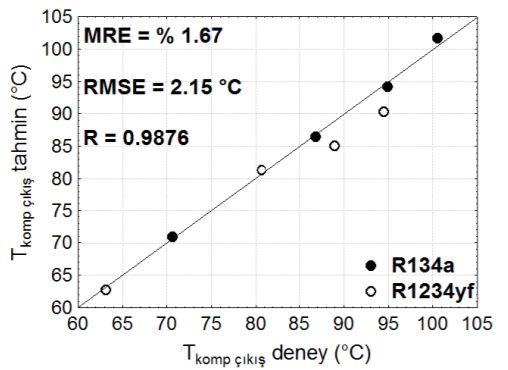 Şekil 2. Kompresör çıkış sıcaklığı için ampirik     bağıntıların tahmin sonuçları.4. Sonuçlar Bu bölümde çalışmanın ana sonuçları anlatılmalıdır.Makalenin ana sonuçları ve katkısı  bu bölümde değerlendirilmelidir. Ancak, özetin tekrarından kaçınılmalıdır. Çalışmanın ve bu sayede gelecekte yapılması öngörülen diğer çalışmaların önemi bu bölümün sonunda vurgulanabilir. Etik Standartlar Beyanı Çalışma Etik Onayı gerektirmiyorsa aşağıdaki beyan kullanılabilir:"Bu makalenin yazarları, bu çalışmada kullanılan materyal ve yöntemlerin etik kurul izni ve / veya yasal-özel izin gerektirmediğini beyan etmektedir."Aksi takdirde etik onay veren kurul adını, onay tarihini ve onay numarasını bildiriniz.Çıkar çatışmasıTüm çıkar çatışmaları beyan edilmelidir. Herhangi bir çıkar çatışması yoksa bu bölümün içeriği aşağıdaki şekilde düzenlenebilir."Yazarlar, bu makalede bildirilen çalışmayı etkilemiş gibi görünebilecek, bilinen rakip mali çıkarları veya kişisel ilişkileri olmadığını beyan ederler."TeşekkürTeşekkürler kaynaklardan hemen önce ayrı bir bölüm içerisinde ifade edilmelidir. KaynaklarFarklı kaynak türleri için aşağıda örneklendirilen kaynak biçimlerine uygun olarak makalede atıf yapılan tüm kaynaklar makale metninin sonunda listelenmelidir. 
Dergi için kaynak yazımı:[1] Hosoz  M.,  Direk M., 2006. Performance evaluation of an integrated automotive air conditioning and heat pump system. Energy Conversion and Management 47, 545‒559.Konferans bildirisi için kaynak yazımı:[2] Wilkinson R., 2009. Sociology as a marketing feast. Paper presented at the Australian Sociological Association, Monash University, Melbourne, Australia, 7-10 December, pp. 281–304.[3] Hoşöz M., Direk M., 2005. Isı Pompası Olarak Çalışabilen Bir Otomobil Klimasının Deneysel Analizi. 15. Ulusal Isı Bilimi ve Tekniği Kongresi, Trabzon, Türkiye, 7-9 Eylül, 765-770.Kitap için kaynak yazımı:[4] Moran M.J., Shapiro H.N., 2006. Fundamentals of Engineering Thermodynamics, 5th ed. John Wiley and Sons, West Sussex, England.EklerMakalede birden fazla ek bulunuyorsa, bunlar A, B, vb. biçiminde başlıklandırılmalıdır.. Eklerdeki denklemlere diğer denklemlerden ayrı olarak kendi içinde numaralandırılmalıdır: Eş. (A.1), Eş. (A.2), vb. Eklerdeki tablo ve şekiller sırasıyla Tablo A.1 ve Şekil A.1, vb. şeklinde numaralandırılmalıdır.Ölçülen DeğişkenAraçAralıkHassasiyetIsıK-tipi Termokupl-50°C den 500°C ± 0,5 °CBasınçBourdon manometre­1 den 10; 0 dan 30 bar0,1- 0,5 barHava akış hızıAnemometre0,1 den 15 m s-1± 3,0 % okumaSoğutucu kütle akış oranıCoriolis debimetre0 dan 350 kg h-1± 0,1 % tam ölçekKompresör hızıFotoelektriksel takometre10 dan 99999 rpm± 0,1 % okuma +2 rpmModelSD5H14Max. hız (rpm)6000Silindir sayısı5Silindir hacmi (cc)138Ağırlık (kg)7.8Tasarlanma amacı R134a